ПлакатыПамятка «Что нужно знать о коррупции»Памятка муниципальному служащему Администрации Луганского сельского поселения о мерах по предотвращению и урегулированию конфликта интересов на муниципальной службе1. Смирнова Екатерина 33 года г.Чебоксары Чувашия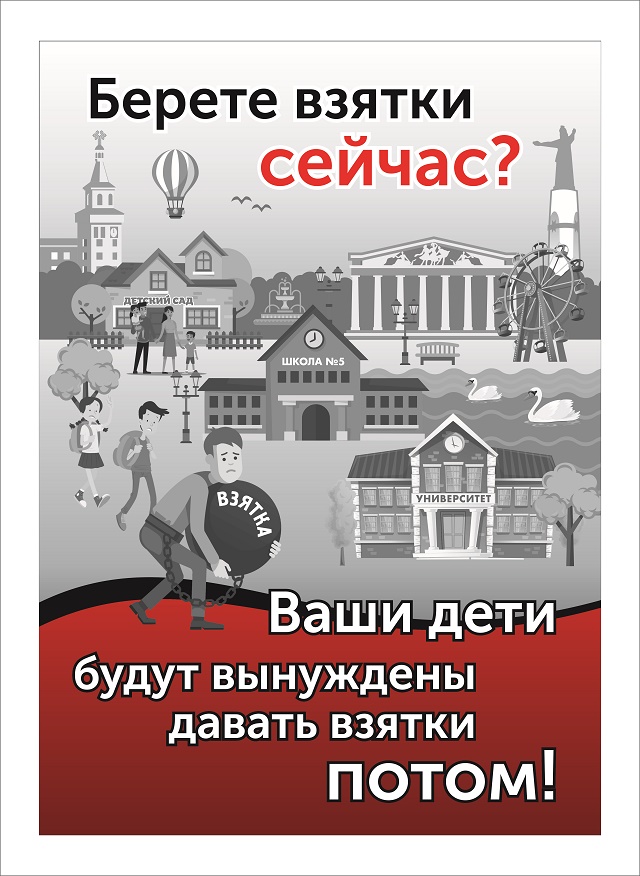 2.Жолнин Роман 17 лет г.Нижний Новгород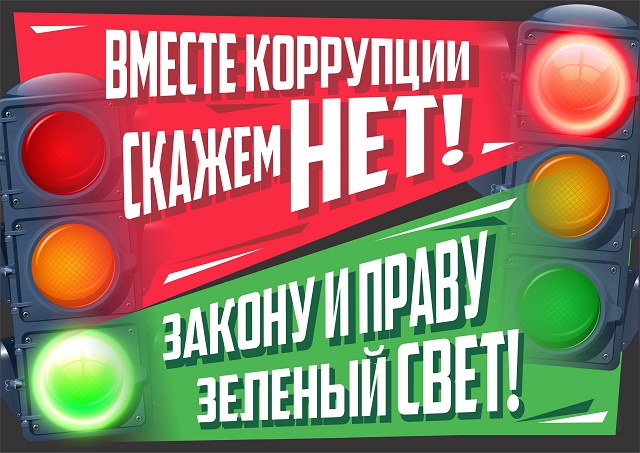 3.Ширяева Юлия 32 года г.Белгород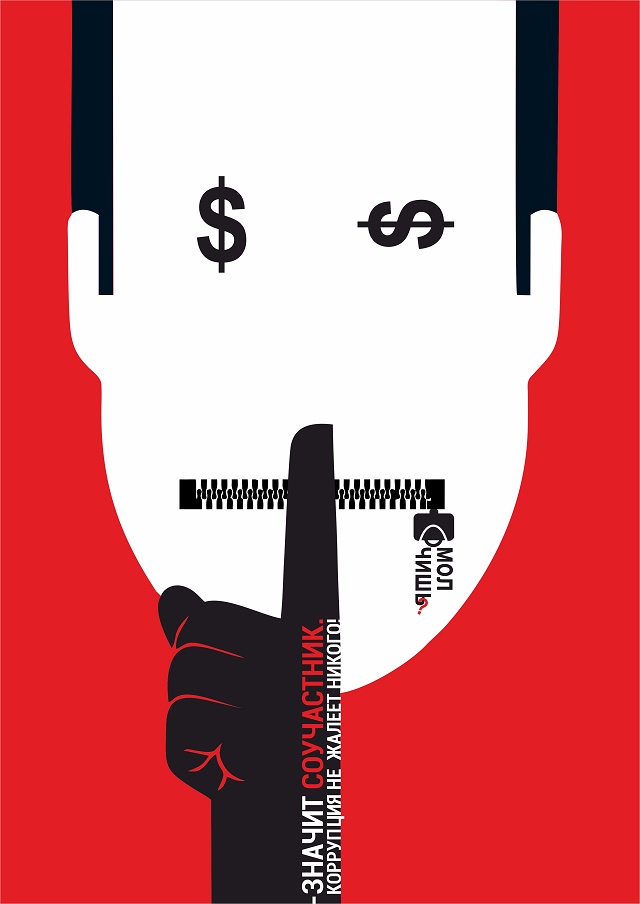 4.Пьянкова Александра 19 лет г.Новосибирск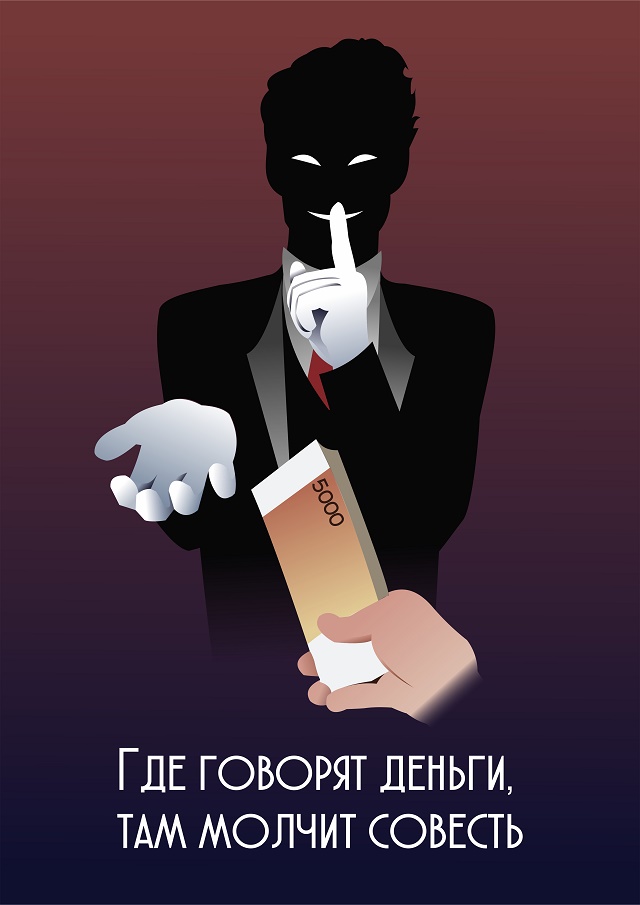 6.Костина Елизавета 23 года г.Белгород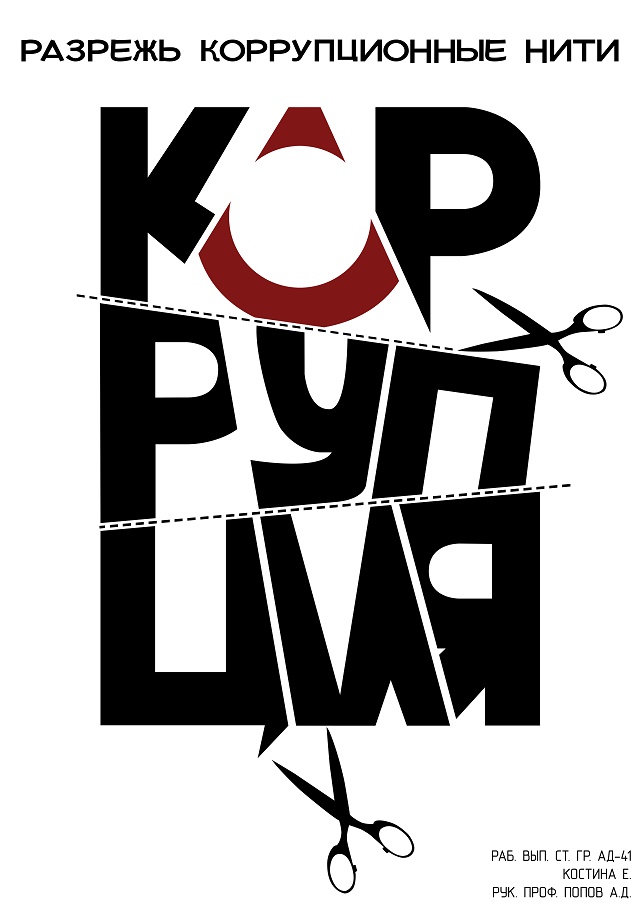 7.Лавриненко Ангелина 22 года г.Белгород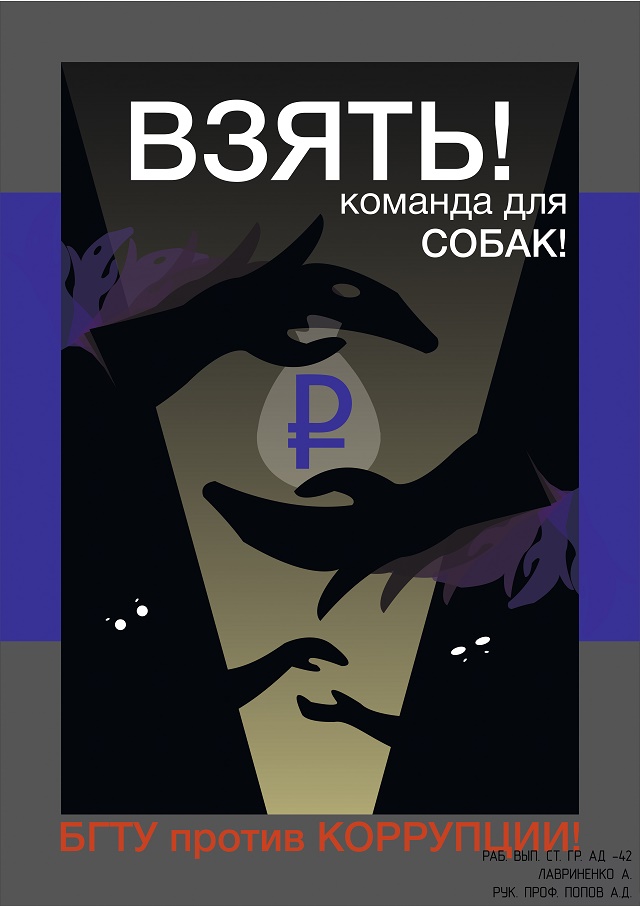 8.Парфенова Марина 30 лет г.Чистополь Татарстан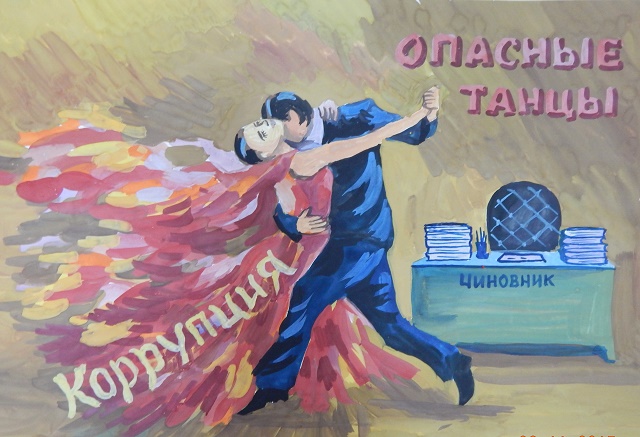 